Schooltaalwoorden groep 6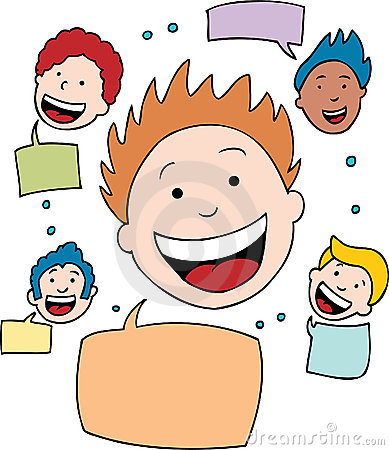 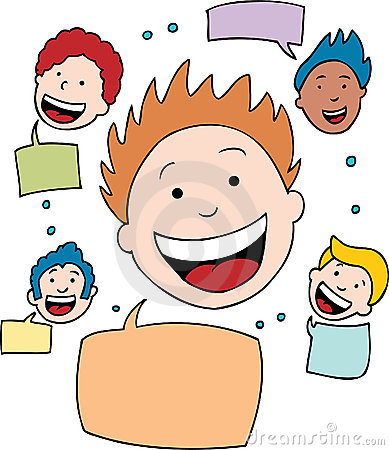 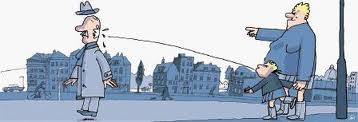 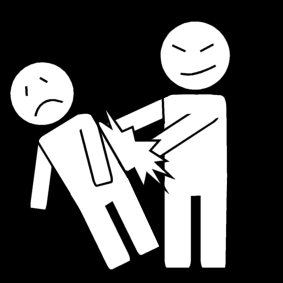 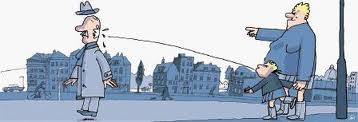 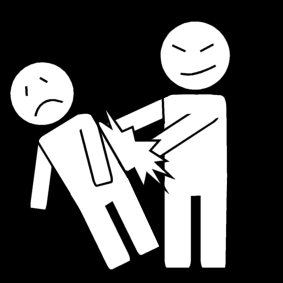 